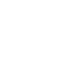 НОВООДЕСЬКА МІСЬКА РАДАМИКОЛАЇВСЬКОЇ ОБЛАСТІР І Ш Е Н Н ЯКеруючись Конституцією України, пунктом 34 частини 1статті 26 Закону України "Про місцеве самоврядування в Україні", статтею 12,19,22,33,118, Розділу Х пункту 21 Земельного кодексу України, Законом України "Про Державний земельний кадастр", статтями 25, 35, 57, 67 Закону України "Про землеустрій", постановою Кабінету Міністрів України від 23.05.2012 №513 "Про затвердження порядку проведення інвентаризації земель",  розглянувши заяву гр. Чернігової Т.Г. та враховуючи рекомендації постійної комісії міської ради з питань аграрно-промислового розвитку та екології міська рада ВИРІШИЛА:1. Надати дозвіл громадянці України Черніговій Тетяні Георгіївні на розроблення технічної документації із землеустрою щодо інвентаризації земельної ділянки для ведення особистого селянського господарства орієнтовною площею 2,00 га пасовищ, із земель колективної власності колишнього КСП "Зорі Кремля" в межах Новоодеської міської ради (с. Новосафронівка). 2. Громадянці Черніговій Т.Г. замовити у суб'єкта господарювання, який має право на проведення робіт із землеустрою відповідно до закону, розроблення технічної документації із землеустрою щодо проведення інвентаризації вказаної земельної ділянки.3.  Розроблену технічну документацію із землеустрою подати на розгляд та затвердження сесії Новоодеської міської ради.4. Контроль за виконанням цього рішення покласти на постійну комісію міської ради з питань комунальної власності, містобудування, земельних ресурсів.Міський  голова                                             Олександр ПОЛЯКОВВід 25.06.2021 р. № 30м. Нова Одеса         Х сесія восьмого скликанняПро надання дозволу на розробленнятехнічної документації із землеустроющодо інвентаризації земельної ділянкигромадянці Черніговій Т.Г.